                       Draga učenka, učenec!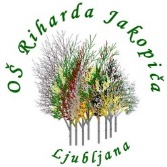 Pred tabo je ponudba OBVEZNIH izbirnih predmetov za osmi razred. Po temeljitem premisleku in pogovoru s starši izberi PET (5) predmetov, ki bi jih želel/-aobiskovati v naslednjem šolskem letu.Izbrane predmete razvrsti po interesu s številkami od 1 do 5, tako da 1 predstavlja tvoj največji interes, 5 pa najmanjšega. Na osnovi izkazanega zanimanja boste učenci v šolskem letu 2021/2022 obiskovali DVE ali TRI URE pouka izbirnih predmetov tedensko.Ime in priimek učenca, učenke:  _______________________________ ,  razred: _________   astronomija: Sonce, Luna in Zemlja___   biologija: rastline in človek___   biologija: raziskovanje organizmov v domači okolici___   drugi tuji jezik: nemščina 2___   drugi tuji jezik: španščina 2___   filmska vzgoja___   geografija: življenje človeka na Zemlji___   glasbeni projekt___   izbrani šport: atletika___   izbrani šport: gimnastika z ritmično izraznostjo___   izbrani šport: košarka___   izbrani šport: nogomet___   izbrani šport: odbojka___   logika___   likovno snovanje 2___   matematična delavnica 8___   obdelava gradiv: umetne snovi___   okoljska vzgoja I  ___   poskusi v kemiji___   projekti iz fizike in ekologije___   slovenščina: gledališki klub___   slovenščina: literarni klub  				___   slovenščina: šolsko novinarstvo___   sodobna priprava hrane		___   šport za sprostitev___   šport za zdravje___   turistična vzgoja___   verstva in etika ___   vzgoja za medije: televizijaAli želite obiskovati DVE ali TRI ure pouka izbirnih predmetov? Obkrožite črko pred svojo izbiro.a) DVE URI						b) TRI UREMed označenimi predmeti bomo izbrali tiste, ki bodo ustrezali vašim zanimanjem in možnostim oblikovanja skupin. O izbiri vas bomo obvestili. S podpisom starši soglašajo tudi z morebitno izbiro treh ur tedensko.Datum: _____________			Podpis staršev:  ______________________ Izpolnjene vprašalnike oddajte razredniku/razredničarki do 26. 3. 2021.Prijava je možna tudi preko LoPolisa.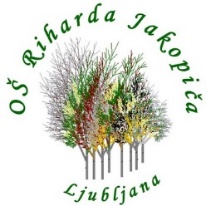 Izbira NEOBVEZNIH izbirnih predmetov            za 8. razredPouk neobveznih izbirnih predmetov določa Zakon o spremembah in dopolnitvah Zakona o osnovni šoli. Šola za učence 7., 8. in 9. razreda lahko kot neobvezni izbirni predmet izvaja pouk drugega tujega jezika. Pouk tega predmeta obsega dve uri tedensko. Učna skupina za izvajanje posameznega neobveznega izbirnega predmeta se oblikuje za najmanj 12 učencev.Ko učenec predmet izbere, ga mora obiskovati do konca šolskega leta.Znanje učencev pri neobveznem izbirnem predmetu se ocenjuje.Kot neobvezni izbirni predmet učencem 7., 8. in 9. razreda za šolsko leto 2021/22 ponujamo drugi tuji jezik: nemščina in drugi tuji jezik: francoščina.Obkroži, ali bi v naslednjem šolskem letu obiskoval/a pouk neobveznega izbirnega predmeta:DRUGI TUJI JEZIK: NEMŠČINA			DA			NEDRUGI TUJI JEZIK: FRANCOŠČINA		DA			NE						Podpis učenca/-ke: ______________________Podpis staršev: _________________________